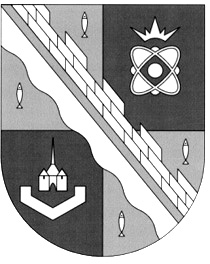 администрация МУНИЦИПАЛЬНОГО ОБРАЗОВАНИЯ                                        СОСНОВОБОРСКИЙ ГОРОДСКОЙ ОКРУГ  ЛЕНИНГРАДСКОЙ ОБЛАСТИпостановлениеот 13/03/2019 № 545О внесении изменений в постановление администрацииСосновоборского городского округа от 04.04.2017 № 772«Об утверждении Положения о порядке предоставления субсидий субъектам малого предпринимательства, действующим менее одного года, на организацию предпринимательской деятельности в рамках реализации муниципальной программы«Стимулирование экономической активности малого и среднего предпринимательства в Сосновоборском городском округе до 2030 года»»В соответствии с постановлением Правительства Российской Федерации                        от 20.11.2018 № 1389 «О внесении изменений в некоторые акты Правительства Российской Федерации», а также пунктом 2 статьи 78.1 Бюджетного кодекса Российской Федерации, администрация Сосновоборского городского округа п о с т а н о в л я е т:1. Внести изменения в постановление администрации Сосновоборского городского округа от 04.04.2017 № 772 «Об утверждении Положения о порядке предоставления субсидий субъектам малого предпринимательства, действующим менее одного года, на организацию предпринимательской деятельности в рамках реализации муниципальной программы «Стимулирование экономической активности малого и среднего предпринимательства в Сосновоборском городском округе до 2030 года»» (с изменениями от 12.02.2019 № 262):1.1. В разделе 2 «Условия и порядок предоставления субсидий»:1.1.1. Дополнить подраздел 2.5 «Условия и порядок заключения между главным распорядителем и Получателями субсидий договоров о предоставлении субсидий из местного бюджета» пунктом 2.5.15:«2.5.15. Предоставление субсидии в очередном финансовом году получателю субсидии, соответствующему категориям и (или) критериям отбора, в случае невозможности ее предоставления в текущем финансовом году в связи с недостаточностью лимитов бюджетных обязательств, осуществляется без повторного прохождения проверки на соответствие указанным категориям и (или) критериям отбора (при необходимости) в пределах лимитов бюджетных обязательств очередного финансового года.».1.1.2. Изложить в новой редакции подраздел 2.10 «Счета, на которые перечисляются субсидии»:«Главный распорядитель перечисляет субсидию на расчетный или корреспондентский счет, открытый Получателем субсидии в учреждении Центрального банка Российской Федерации или кредитных организациях, согласно информационного письма, направленного главному распорядителю заблаговременно (до заключения договора о предоставлении субсидии) и содержащего информацию о платежных реквизитах Получателя.».2. Общему отделу администрации обнародовать настоящее постановление на электронном сайте городской газеты «Маяк».3. Отделу по связям с общественностью (пресс–центр) Комитета по общественной безопасности и информации разместить настоящее постановление на официальном сайте Сосновоборского городского округа.4. Настоящее постановление вступает в силу со дня официального обнародования.5. Контроль исполнения настоящего постановления возложить на первого заместителя главы администрации Сосновоборского городского округа Лютикова С.Г.Глава администрации Сосновоборского городского округа				                        М.В.ВоронковИсп. Булатова Т.Е. (ОЭР),☎ 6-28-49; ЛЕСОГЛАСОВАНО: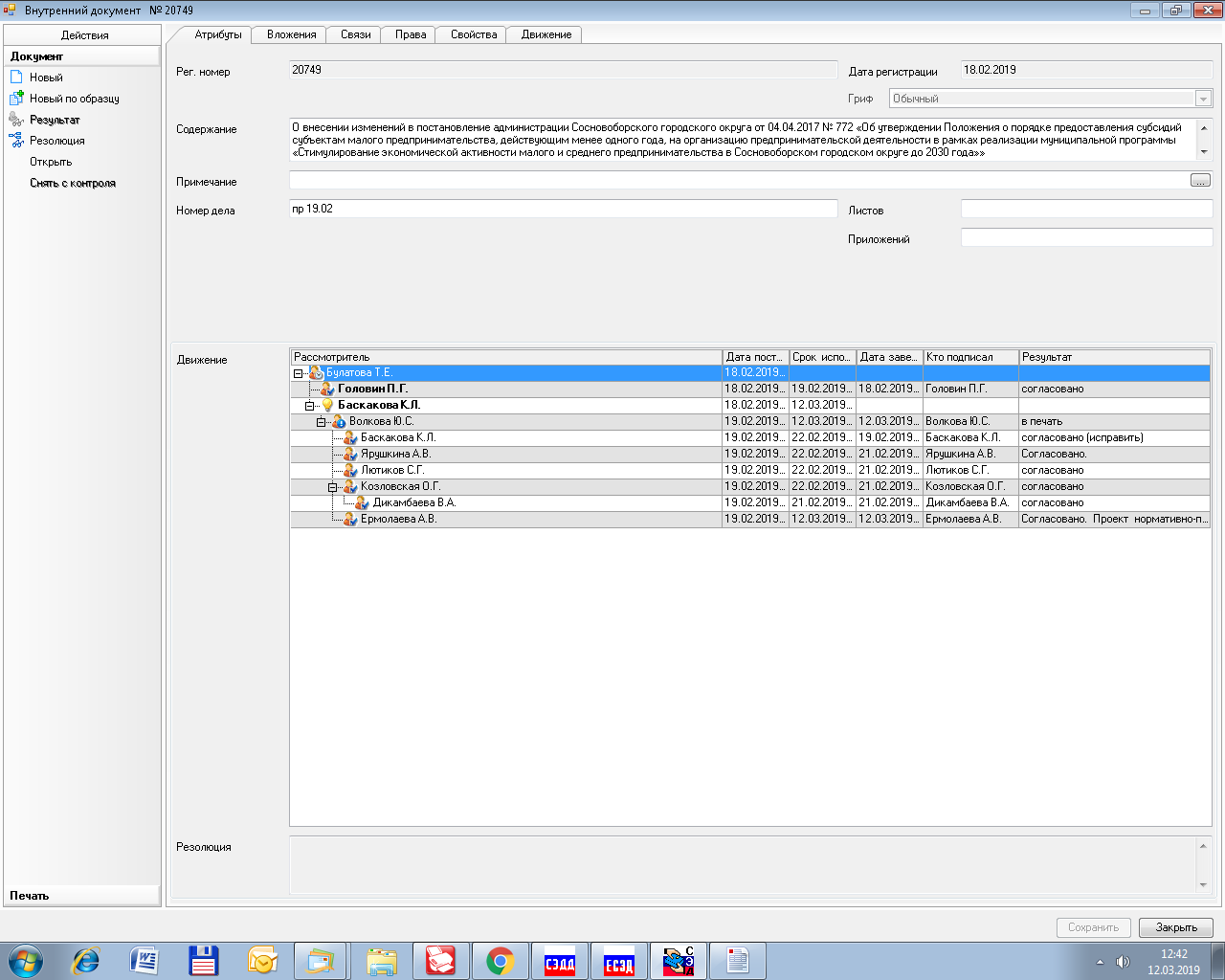 Рассылка:Общий отдел, КФ, ЦБ,ОЭР, Пресс-центр,Прокуратура